Endured (v.): to last or remain in existence; suffer patiently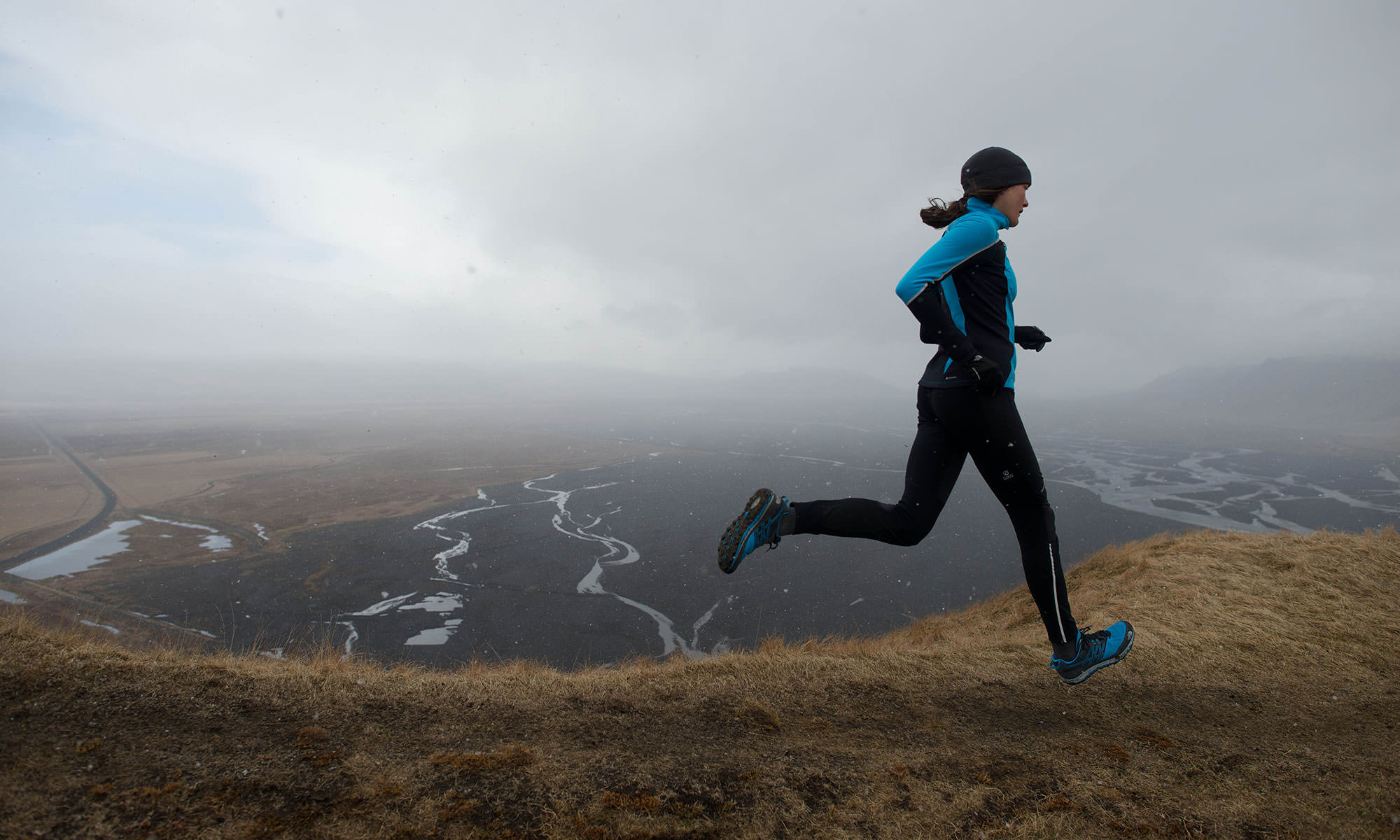 Claim (n): a piece of land take on one's own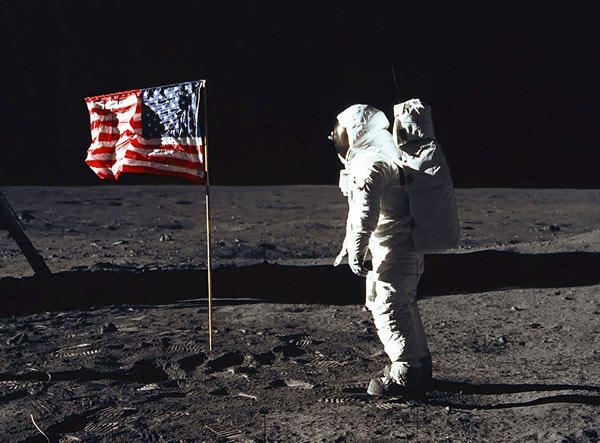 Adjoining (adj.): next to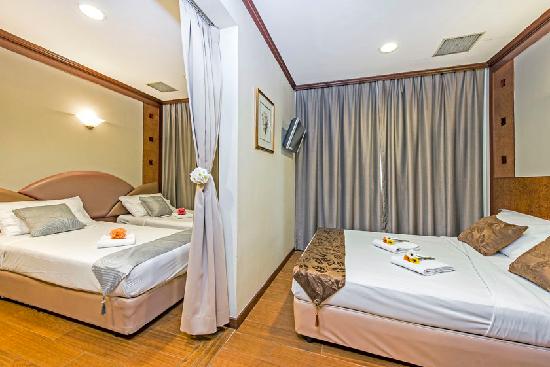 Stampede (n.): a sudden rush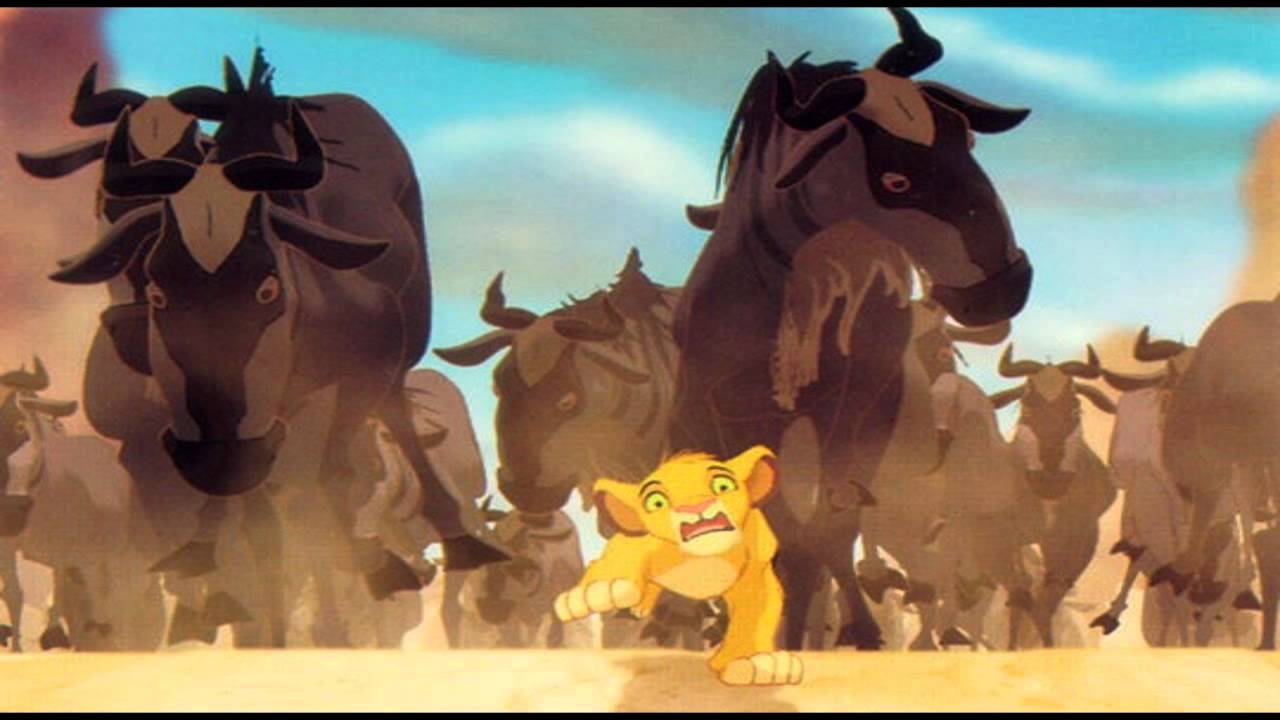 